Уважаемые налогоплательщики!В срок не позднее 30 апреля необходимо отчитаться 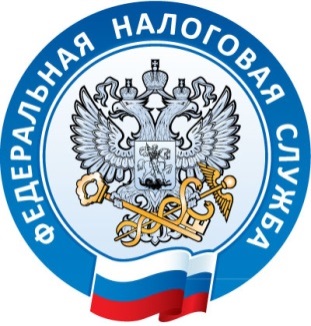 о доходах, полученных в 2022 годуМежрайонная ИФНС России № 1 по Краснодарскому краю сообщает,что с 1 января до 30 апреля 2023 года налогоплательщики - физические лица обязаны отчитаться о своих доходах, полученных в 2022 году 
и представить в налоговую инспекцию по месту жительства декларацию 
по форме 3-НДФЛ.Направить декларацию должны граждане, получившие доходы:- от продажи имущества, находившегося в их собственности менее 5-х лет;- ценных бумаг; - долей в уставном капитале; - сдачи квартир, комнат и иного имущества в аренду;- выигрышей в лотереи и тотализаторы; - полученные в порядке дарения от лица, не являющимся близким родственником.Сэкономить время в подготовке декларации по форме 3-НДФЛ можно 
с помощью специализированной программы «Декларация», которая находится 
в свободном доступе на официальном сайте ФНС России www.nalog.gov.ru. Программа поможет правильно ввести данные из документов, автоматически рассчитает необходимые показатели, проверит правильность исчисления вычетов 
и суммы налога, а также сформирует документ для предоставления в налоговый орган.В настоящее время самым популярным способом является подача декларации с помощью «Личного кабинета налогоплательщика для физических лиц». Сервис позволит легко и быстро заполнить декларацию 3-НДФЛ: Подготовленная декларация будет направлена в налоговую инспекцию в электронном виде, 
а ход камеральной проверки заявитель сможет отслеживать в Личном кабинете. Обратите внимание, вход в Личный кабинет может быть осуществлен 
также при наличии подтвержденной учетной записи к Единому порталу государственных и муниципальных услуг. Представление налоговой декларации после установленного срока является основанием для привлечения гражданина к налоговой ответственности - взысканию штрафа в размере 5% неуплаченной суммы налога, за каждый полный или неполный месяц со дня, установленного для ее представления, но не более 30% указанной суммы и не менее 1000 рублей (п. 1 ст. 119 Налогового кодекса РФ).Обращаем внимание, что граждане, желающие воспользоваться правом 
на получение социальных и имущественных вычетов, могут представить налоговую декларацию в любое время в течение всего года.